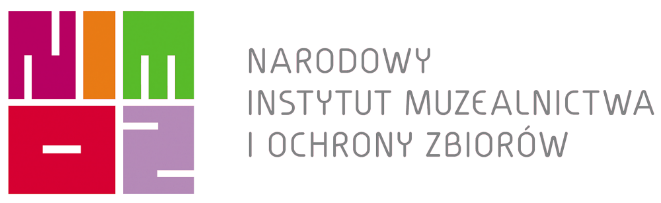 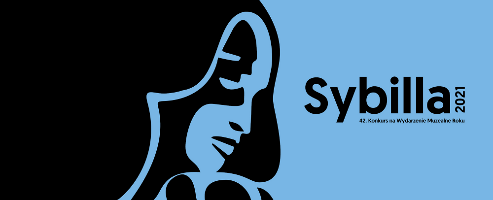 Zgodna współorganizatora na zgłoszenia projektu do konkursu Sybilla 2021Oświadczam, że ……………………………………………………. (nazwa muzeum) oraz …………………………………………………… (nazwa współorganizatora) byli w stopniu równym współorganizatorami wydarzenia ………………………………………………………............... (nazwa wydarzenia), które miało miejsce w ………………………….. (data i miejsce wydarzenia). Jednocześnie przyjmujemy do wiadomości i wyrażamy zgodę, na zgłoszenie przez Muzeum ………………………………………………. wyżej wspomnianego wydarzenia do 42. edycji Konkursu na Wydarzenie Muzealne Roku Sybilla 2021.                                                                                                    Data i podpis * Oświadczenie wymagane w przypadku zgłaszania projektu organizowanego w stopniu równym przez więcej niż jeden podmiot. Zaangażowanie organizacyjne, merytoryczne czy finansowe powinno być w przypadku zgłaszanego projektu na  podobnym poziomie. 